College of Arts and Sciences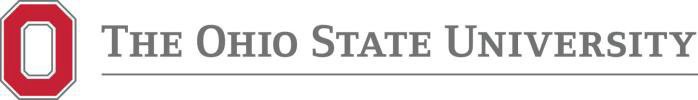 Department of Speech and Hearing Science110 Pressey Hall1070 Carmack RoadColumbus, OH 43210-1002614-292-8207 Phone614-292-7504 Faxsphs.osu.eduMaster of Arts in Speech-Language Pathology (MA-SLP) Degree Requirements 2023-2025Successful completion of this degree prepares students to meet the requirements for the State of Ohio Licensure in Speech-Language Pathology and the Certificate of Clinical Competence in Speech-Language Pathology (CCC-SLP) from the American Speech-Language-Hearing Association. Students in the MA-SLP program must complete either a thesis or non-thesis option for the Master’s program of study, with the choice between these options made by the end of Year 1. Students must pass the NTE Praxis examination as a requirement for graduation and typically take it Spring of Year 2.Thesis option. The option requires that the student conduct original research under the guidance of a Master’s committee (an advisor and, minimally, one other graduate faculty member from the Department). Students choosing this option must complete all required coursework and a total of 3 or more credits of SPHHRNG 7999 Thesis Research. This option requires a prospectus meeting prior to data collection, carrying out of the research itself, preparation of the thesis document, and a thesis defense.Non-thesis option. This non-thesis option requires that the student complete all required coursework and 7 elective credits that form the non-thesis track including the 1 credit SPHHRNG 6990: Capstone Experience in Speech-Language Pathology that is taken during the Spring semester of Year 2 to represent work with an advisor on the poster presentation . In addition, students pursuing this option must complete and defend a poster presentation in their final semester. NOTE: Possible electives are printed in italic type in the schedule below and can be taken to meet the non-thesis requirement, typically in Year 2 of the program. Students can choose to take other electives with faculty approval. See additional information below.REQUIRED COURSES—YEAR 1Year 1: AutumnYear 1: SpringYear 1: SummerREQUIRED & ELECTIVE COURSES—YEAR 2Year 2: Autumn (Note: 8 credits are required for full-time status)Although this course is offered as variable credit, students sign up for 4 creditsYear 2: Spring (Note: 8 credits are required for full-time status)Although this course is offered as variable credit, students sign up for 4 creditsYear 2: Summer (Note: 4 credits are required for full-time status)Although this course is offered as variable credit, students sign up for 4 creditsELECTIVE COURSESThe purpose of elective courses is to allow students to (a) extend their studies in directions suited to their interests, (b) meet non-thesis requirements for the MA-SLP, and (c) meet requirements for school certification by the State of Ohio Department of Education and enable one to obtain school licensure in Ohio and other states.Ohio Department of Education has two options for SLPs working in school settings: licensure or registration. School licensure requires 2 courses: one related to school SLP and regulations (SPHHRNG 6170) and the other that provides a clinical experience in the school setting (SPHHRNG 6189). These electives are taken by most MA-SLP students, regardless of their immediate career goals. Many school districts in Ohio prioritize hiring those with the school license and many other states require the licensure requirements and do not have a registration option. SPHHRNG 6189 can only be taken by enrolled MA-SLP students. Therefore, taking these electives and pursuing school licensure provides valuable career flexibility. The two courses and their associated credits are:SPHHRNG 6170 Clinical and Education Methods in Schools (2 credits)SPHHRNG 6189 School Placement/Internship (4 credits); can only be taken in the semester the student has a school placement/internshipNote: Only SPHHRNG 6170 can be counted toward the non-thesis option; SPHHRNG 6189 cannot be counted for that purpose.Non-thesis electives (7 credits in an integrated content area). Students pursuing the non-thesis option create select elective courses in consultation with their academic advisor, based on their interests. In addition to the elective courses offered by the department, which are listed in the tables above, students may also select elective courses to be part of their non-thesis option from departments across the university including, but not limited to, several OSU Graduate Interdisciplinary Specializations:HTHRHSC 5000: Interdisciplinary Case Management for Working with Underserved Populations (2 credits)AgingApplied Developmental Science in EducationDisability StudiesAssistive and Rehabilitative TechnologySecond Language StudiesSinging HealthRevised 5/3/2023NumberCourse TitleCredits6710Speech sound disorders in children36725Language acquisition and early intervention in language delay36466Normal Swallowing26762Language disorders in adults36751Clinical seminar in speech and language disorders – I16752Clinical seminar in speech and language disorders – II16844Clinical practicum1Total Credits:14NumberCourse TitleCredits5741Voice disorders and cleft palate36764Evaluation and Treatment of Dysphagia in Adults and Children36761Cognitive communication disorders in adults36763Motor speech disorders36753Clinical seminar in speech and language disorders – III16754Clinical seminar in speech and language disorders – IV16844Clinical practicum1Total Credits:15NumberCourse TitleCredits6860Augmentative and alternative communication36726Disorders of Language and Literacy: School Age36740Seminar in fluency disorders36755Clinical seminar in speech and language disorders – V26844Clinical practicum16170Clinical and educational methods in the schools (elective)(2)Total Credits:12 (14)NumberCourse TitleCredits5785Research methods (not required if approved course was completed as an undergraduate)36150The SLPs role in autism spectrum disorders37742Advanced clinical seminar17844Advanced clinical practicum4*6770Topics in pediatric medical speech-language pathology (elective)37717Interdisciplinary perspective on developmental disabilities (elective)36189School Placement/Internship (elective)47999Thesis research (in consultation with advisor, required for thesis option)variableTotal Credits:variableNumberCourse TitleCredits6990Capstone experience in Speech-Language Pathology17742Advanced clinical seminar17844Advanced clinical practicum4*6771Counseling in communication disorders27718Interdisciplinary perspectives on autism spectrum disorders (elective)36189School Placement/Internship (elective)47999Thesis research (in consultation with advisor, required for thesis option)variableTotal Credits:variableNumberCourse TitleCredits7844Advanced clinical practicum3 or 4*TBDNon-thesis electives (in consultation with advisor, see Electives below)variableTBDPersonal Development for the Healthcare Professional (elective)3Total Credits:variable